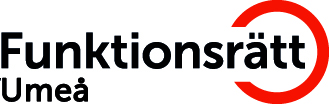 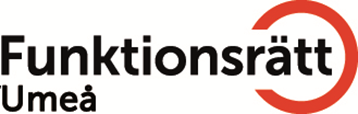 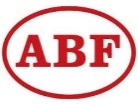 Välkommen tillJULCAFÈtorsdag den 12 decemberkl. 13.00-15.00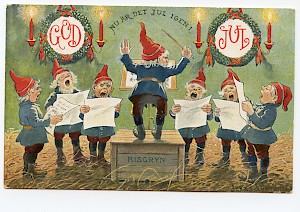                                               Bilden föreställer sjungande tomtar!JulfikaJulallsång                         KulturinslagPlats: Funktionsrätt Älgen(Mariehemsvägen 7N, Mariehems centrum, närmast busshållplatsen)Anmälan senast tisdag den 10 december till  info@funktionsrattumea.se eller ring Desirée och Anna-Greta på 090-70 66 13 och                                        tala in på telefonsvararen.Välkomna doft– rök- och mobilfria för allas tillgänglighet!